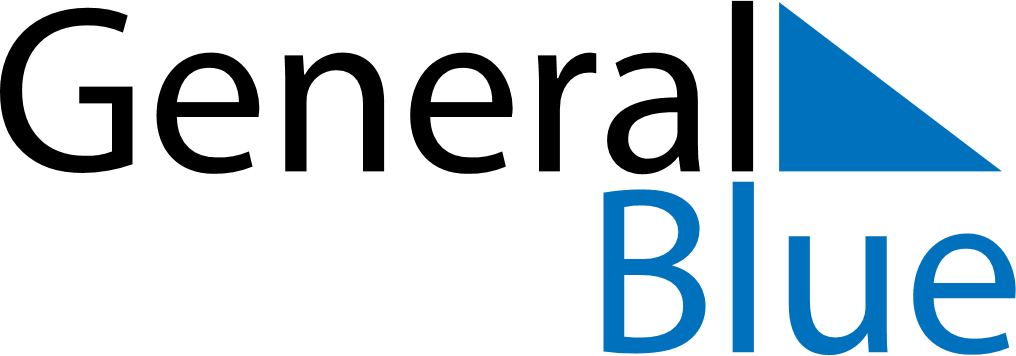 August 2023August 2023August 2023August 2023JamaicaJamaicaJamaicaMondayTuesdayWednesdayThursdayFridaySaturdaySaturdaySunday1234556Emancipation DayIndependence Day7891011121213Independence Day (substitute day)1415161718191920212223242526262728293031